Rytmicko pohybový krúžokŠkolská telesná výchova a šport patria k základným článkom celoživotnej výchovy a vzdelávania a sú účinným prostriedkom pri vytváraní aktívneho životného štýlu človeka. Pozitívny vplyv pravidelnej pohybovej aktivity na telesné i duševné zdravie je v súčasnosti už všeobecne známy. V dnešnom spôsobe života detí a mládeže je stále menej pohybovej aktivity. Preto ponúkame tento krúžok v MŠ.Diplomovaný učiteľ tanca, diplomovaný tréner: MILAN PLAČKO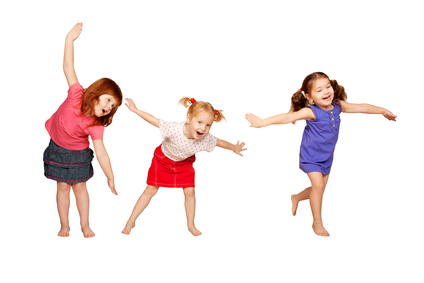 